ՀԿ կառավարման դպրոց«Հաշվետու և կայուն ՔՀԿ-ներ»Մայիսի 31-հունիսի 1, 2018, ԳորիսՀայտարարությունԵվրասիա համագործակցություն հիմնադրամը և Գորիսի մամուլի ակումբը հրավիրում են ձեզ դիմելու ՀԿ կառավարման դպրոցին՝ "Հաշվետու և կայուն ՔՀԿ-ներ" թեմայով, քննարկելու ՀԿ քաղաքականությունների դերը՝ թափանցիկ և կայուն գործունեության համար:  ՀԿ դպրոցի նպատակն է ուժեղացնել ՔՀԿ-ի ներքին կարողությունները՝ իրենց աշխատակարգերը կանոնավորելու, թափանցիկ և վստահելի աշխատելաոճ զարգացնելու և դոնորների հետ արդյունավետ հարաբերություններ կառուցելու համար:​Դասընթացի ընթացքում քննարկվելու են հետևյալ թեմաները. Հանրային ռեսուրսներ. ՔՀԿ-ների պատասխանատվությունը դրանց հետ աշխատելիս,Մշակութային ընկալումներ և մի շարք կարևոր սահմանումներ. շահերի բախում, նեպոտիզմ, խարդախություն, փողերի լվացում և այլն,Ներքին եւ արտաքին վերահսկողություն. քաղաքականություն և ընթացակարգեր, դրանց կարևորույթունը,Հաճախ հանդիպող խնդիրներ հաշվետվողականության հետ:Ցանկալի է, որ յուրաքանչյուր կազմակերպությունից մասնակցի ղեկավարը:Մասնակիցների ճանապարհածախսը և գիշերակացը կփոխհատուցվի՝ ըստ անհրաժեշտության: Նախապատվությունը կտրվի Սյունիքում և Վայոց ձորում գործող կազմակերպություններին:Մասնակցելու համար, անհրաժեշտ է լրացնել ՀԿ անձնագիրը և ուղարկել csodepo-applications@epfound.am հասցեին մինչև մայիսի 24-ը: Նամակի վերնագրում խնդրում ենք նշել «ՀԿ Կառավարման Դպրոց Գորիսում. 31.05-1.06»:Հարցերի դեպքում զանգահարեք Լիլիթ Արզոյանին՝ 093-251591 կամ Անահիտ Բաղդասարյանին՝ 094-541261:«ՀԿ Դեպո - Հասարակական կազմակերպությունների զարգացման ծրագիրն» իրականացվում է ԱՄՆ միջազգային զարգացման գործակալության աջակցությամբ։ Ծրագրի նպատակն է Հայաստանի քաղաքացիական հասարակության կառույցները զարգացնել այնպես, որ նրանք դառնան երկրում բարեփոխումների գործընթացներին աջակցող կայուն գործիչներ։ՀԿ անձնագիր«ՀԿ Դեպո - Հասարակական կազմակերպությունների զարգացման ծրագիրն» իրականացվում է ԱՄՆ միջազգային զարգացման գործակալության աջակցությամբ։ Ծրագրի նպատակն է Հայաստանի քաղաքացիական հասարակության կառույցները զարգացնել այնպես, որ նրանք դառնան երկրում բարեփոխումների գործընթացներին աջակցող կայուն գործիչներ։Հայտը խնդրում ենք ուղարկել csodepo-applications@epfound.am  հասցեով։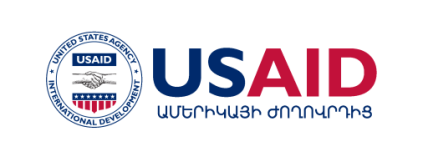 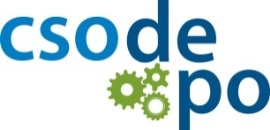 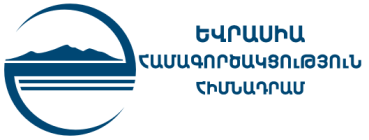 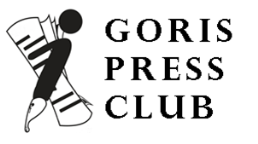 Հասարակական կազմակերպության «անձնագիր»Հասարակական կազմակերպության «անձնագիր»Կազմակերպության անվանումըՄարզ, համայնք, հասցեԿոնտակտներ`Ղեկավարի անուն, ազգանուն Հեռախոս Էլ. հասցե Վեբ կայք Սոցիալական մեդիայում հղումներ Դասընթացի մասնակցի անունըՀեռախոսԷլ. հասցե Ե՞րբ է հիմնադրվել կազմակերպությունըՈրո՞նք են գործունեության հիմնական ոլորտներըՈվքե՞ր են շահառուներըԿազմակերպության առաքելությունըԿազմակերպության ֆինանսական աղբյուրները (դրամաշնորհներ, ծառայություններ, պետական կառույցներ, մասնավոր սեկտոր և այլն) Նշեք, խնդրեմ, վերջին երեք տարիների ընթացքում կազմակերպության կողմից ստացած դրամաշնորհների չափը Առավելագույնը` Նվազագույնը` Ունեք արդյոք սահմանված ընթացակարգեր և քաղաքականություններ;Որքանո՞վ եք հետևում դրանց:ՔՀԿ-ն իրականացնում է շահերի պաշտպանություն և մոնիտորինգ(Եթե այո, խնդրում ենք նշել ոլորտը)__ Ոչ, չի իրականացնումԻրականացնում է հետևյալ ոլորտ(ներ)ում__ Մարդու իրավունքներ__ Բնապահպանություն__ Երիտասարդություն__ Խոցելի խմբեր (հաշմանդմաներ, կարիքավոր մարդիկ)__ Բիզնեսում ներգրավված խմբեր 
(ՓՄՁ-ներ, արհմիություններ և այլն)__ Այլ (նշել)_____________________________________________________________________________________________________________________Կազմակերպության մասին այլ ինֆորմացիա, որ խիստ կարևորում եք Ցանկանու՞մ եք արդյոք Ձեր կազմակերպությունը ներկայացնել ՀԿ-ների համար ստեղծված ՀԿ պորտալի « ՀԿ ցանց» բաժնում: www.hkdepo.am/hy/networkՊատրա՞ստ եք արդյոք 2 օր անընդմեջ տրամադրել դասընթացին«ՀԿ դեպո» ծրագրի այլ հնարավորություններից օգտվելու համար, կարող եք հետևել ՀԿ-ների համար ստեղծված www.hkdepo.am պորտալին, անդամագրվել ծրագրի Ֆեյսբուքյան էջին` https://www.facebook.com/csodepo  կամ հետևել ԵՀՀ նորություններին հետևյալ կայքում` www.epfarmenia.am/«ՀԿ դեպո» ծրագրի այլ հնարավորություններից օգտվելու համար, կարող եք հետևել ՀԿ-ների համար ստեղծված www.hkdepo.am պորտալին, անդամագրվել ծրագրի Ֆեյսբուքյան էջին` https://www.facebook.com/csodepo  կամ հետևել ԵՀՀ նորություններին հետևյալ կայքում` www.epfarmenia.am/